NOTICE POSTED: May 6, 2021 at Tensas Basin Levee District Office, 708 Julia Street, Suite 101B, Rayville, La. and Tensas Basin Levee District, 505 District Drive, Monroe, Louisiana.

Naomi Eppinette, Secretary
A public meeting will be held as follows:
DATE: May 11, 2021
TIME:   9:30 A. M.
PLACE OF MEETING: Tensas Basin Levee District, 505 District Drive, Monroe, Louisiana71202-6862
Call to OrderRoll CallPRESENT
Commissioner Mike Calloway
Commissioner Johnny Turner
Commissioner Dustin Morris
Commissioner Ashley Peters
Commissioner Antwain Downs
President Drew Keahey
Vice President Rodney Hutchins
Commissioner Robert Neal Harwell

ABSENT
Commissioner Kenneth Wilson
Commissioner Dick Zeagler
Commissioner Michelle CollumOthers in attendance were:  Ms. Susan Douglas, DOTD; Mr. Dylan McIntosh, DOTD; Mr. Max Tullos, CORP Vicksburg; Mr. Michael Street, Attorney, Tensas Basin Levee District; Mr. John Stringer, Executive Director, Tensas Basin Levee District; Mr. Brandon Waggoner, Assistant Director, Tensas Basin Levee District; Mr. Justin Holloway, Maintenance Supervisor, Tensas Basin Levee District; Mr. Jason McMillan, Levee District Police.PrayerPledge of AllegiancePresident Drew Keahey opened the meeting with prayer followed by the Pledge of Allegiance.Public Comment on Agenda ItemsActionThe following resolution was introduced by Commissioner Rodney Hutchins, seconded by
Commissioner Johnny Turner and passed unanimously by the Board of Commissioners of
the Tensas Basin Levee District, after President Drew Keahey called for public comments
and there were none, to-wit: RESOLUTION     NOW THEREFORE, BE IT RESOLVED that the Board of Commissioners of the Tensas 
Basin Levee District does hereby declare that the reading of the minutes of the regular meeting of April 13, 2021 is hereby dispensed with and declared approved as published in the official journal of this board, The Richland Beacon News.
Naomi Eppinette							Drew KeaheySecretary   				                    			President	
	The following resolution was introduced by Commissioner Ashley Peters, seconded by 
Commissioner Rodney Hutchins and passed unanimously by the Board of Commissioners of the Tensas Basin Levee District, after President Drew Keahey called for public comments and there were none, to-wit:RESOLUTION
     NOW, THEREFORE, BE IT RESOLVED that the Board of Commissioners of the Tensas 
Basin Levee District does hereby approve all bills approved by the claims committee for April 2021.

Naomi Eppinette							Drew Keahey		
Secretary								President
The following resolution was introduced by Commissioner Rodney Hutchins, seconded by  
Commissioner Robert Neal Harwell, and passed unanimously by the Board of Commissioners of the Tensas Basin Levee District, after President Drew Keahey called for public comments and there were none, to-wit:
RESOLUTION
     BE IT RESOLVED that the Board of Commissioners of the Tensas Basin Levee District does hereby authorize the President and Secretary to advertise for bids as follows:

    					 Fuel
     
     BE IT FURTHER RESOLVED that bids shall be received up until 7:30 A. M., June 8, 2021 at the office of the Tensas Basin Levee District, P. O. Box 68, Rayville, La. 71269 and 708 Julia Street, Suite 101B, Courthouse, Rayville, La. and up until 9:30 A. M., June 8, 2021 at the office of the Tensas Basin Levee District, 505 District Drive, Monroe, La. 71202-6862, at which time bids shall be opened and read aloud.

Naomi Eppinette							Drew Keahey  
Secretary								President
The following resolution was introduced by Commissioner Johnny Turner, seconded by 
Commissioner Dustin Morris, and passed unanimously by the Board of Commissioners of the Tensas Basin Levee District, after President Drew Keahey called for public comments and there were none, to-wit: 				 RESOLUTION
     BE IT RESOLVED that the Board of Commissioners of the Tensas Basin Levee District does hereby authorize the President and Secretary to advertise for bids as follows:

     				Official Journal
     
     BE IT FURTHER RESOLVED that bids shall be received up until 7:30 A. M., June 8, 2021 at the office of the Tensas Basin Levee District, P. O. Box 68, Rayville, La. 71269 and 708 Julia Street, Suite 101B, Courthouse, Rayville, La. and up until 9:30 A. M., June 8, 2021 at the office of the Tensas Basin Levee District, 505 District Drive, Monroe, La. 71202-6862, at which time bids shall be opened and read aloud.

Naomi Eppinette							Drew Keahey
Secretary						 	            President
The following resolution was introduced by Commissioner Rodney Hutchins, seconded by Commissioner Johnny Turner, and passed unanimously by the Board of Commissioners of the Tensas Basin Levee District, after President Drew Keahey called for public comments and there were none, to-wit:RESOLUTION     NOW, THEREFORE, BE IT RESOLVED that the Board of Commissioners of the Tensas Basin Levee District does authorize the President and Secretary to advertise for bids for sale of surplus equipment as follows:

-2014 Ford F150 Extended Cab 4WD VIN#7171 Miles:117,358
-2014 Ford F350 Crew Cab 4WD VIN#7593 Miles: 87,107
-2014 Ford F350 Crew Cab 4WD VIN#7591 Miles:109,915
-2014 Ford F350 Crew Cab 4WD VIN#7592 Miles:106,579
-2015 John Deere 5075E 4WD VIN#6302 Hours:365 with Bush Hog
-2013 John Deere 7130 4WD VIN#10 Hours:676 with Alamo side cutter
-2016 John Deere 6110M 2WD VIN#6778 Hours:1,488
-2006 Ingersol Rand gas powered air compressor Serial#4524
-2014 John Deere AC2-CH gas powered air compressor Serial#1653
-Wayne 3 phase air compressor
-John Deere AGH-SR14-3OJ Welderator Serial#6360
-Four sets of 4 Michelin LT245-75R17 tires
-1 pallet of bricks
-2 pallets of Assorted John Deere Tractor weights

     BE IT FURTHER RESOLVED that bids shall be received up until 7:30 A. M., June 8, 2021 at the office of the Tensas Basin Levee District, P. O. Box 68, Rayville, La. 71269 and 708 Julia Street, Suite 101B, Courthouse, Rayville, La. and up until 9:30 A. M., June 8, 2021 at 505 District Drive, Monroe, La. 71202-6862, at which time bids shall be opened and read		

Naomi Eppinette							Drew Keahey		
Secretary								President
The following resolution was introduced by Commissioner Dustin Morris, seconded by Commissioner Antwain Downs, and passed unanimously by the Board of Commissioners of the Tensas Basin Levee District, after President Drew Keahey called for public comments and there were none, to-wit: 		RESOLUTIONNOW, THEREFORE, BE IT RESOLVED that the Board of Commissioners of the Tensas Basin Levee District does authorize the President and Secretary to advertise for bids for Farm and Hunting Leases as follows:
-52.40 acres Catahoula Parish
-38.91 acres Richland Parish
     BE IT FURTHER RESOLVED that bids shall be received up until 7:30 A. M., June 8, 2021 at the office of the Tensas Basin Levee District, P. O. Box 68, Rayville, La. 71269 and 708 Julia Street, Suite 101B, Courthouse, Rayville, La. and up until 9:30 A. M., June 8, 2021 at 505 District Drive, Monroe, La. 71202-6862, at which time bids shall be opened and read		

Naomi Eppinette							Drew Keahey		
Secretary								President
The following resolution was introduced by Commissioner Mike Calloway, seconded by Commissioner Rodney Hutchins, and passed unanimously by the Board of Commissioners of the Tensas Basin Levee District, after President Drew Keahey called for public comments and there were none, to-wit:RESOLUTIONBE IT RESOLVED, that the following millage is hereby levied on the 2021 tax roll on all 
property subject to taxation by the Board of Commissioners of the Tensas Basin Levee District:MILLAGE:           Tensas Basin Levee District                                        4.71 Millage

     BE IT FURTHER RESOLVED that the proper administrative officials of the Parishes of 
Caldwell, Catahoula, Franklin, LaSalle, Morehouse, Ouachita, Richland and West Carroll, State 
of Louisiana, be and they are hereby empowered, authorized, and directed to spread said taxes, as hereinabove set forth upon the assessment roll of said Parishes for the year 2021, and to make the collection of the taxes imposed for and on behalf of the taxing authority, according to law, and that the taxes herein levied shall become a permanent lien and privilege on all property subject to taxation as herein set forth, and collection thereof shall be enforceable in the manner provided by law.
     The foregoing resolution was read in full, the roll was called on the adoption thereof, and the resolution was adopted by the following votes:
YEAS: Harwell, Hutchins, Keahey, Down, Peters, Turner, Morris, CallowayNAYS:  None
ABSTAINED: None
ABSENT: Zeagler, Collum, Wilson
Naomi Eppinette							Drew Keahey
Secretary								President
        
8.	The following resolution was introduced by Commissioner Mike Calloway, seconded by
Commissioner Johnny Turner and passed unanimously by the Board of Commissioners of
the Tensas Basin Levee District, after President Drew Keahey called for public comments
and there were none, to-wit: 
				 RESOLUTION

WHEREAS, the Board of Commissioners of the Tensas Basin Levee District advertised for bids for FEMA LA-4462 PW-00066 Ouachita River East Bank Levee System-Columbia, LA

WHEREAS, the time having arrived for the opening of bids, the following bids were received, opened and read aloud:

-Carr's Dirt Works & Pipeline Services Inc, Columbia, LA bid $322,348.75-Merrick Construction Co LLC, Cottonport, LA bid $382,647.00-Camo Construction Co Inc, Vidalia, LA bid $402,678.00-T&L Dirtwork, Olla, LA bid $418,938.00-W.L. Bass Construction Inc, Monroe, LA bid $498,524.60-Pine Bluff Sand and Gravel Co, Alexandria, LA bid $715,950.00
NOW, THEREFORE, BE IT RESOLVED that the Board of Commissioners of the Tensas Basin Levee District does hereby accept that certain bid of Carr's Dirt Works & Pipeline Services Inc, Columbia, LA bid $322,348.75.

  Naomi Eppinette							Drew Keahey
  Secretary								President
RequestsThe following resolution was introduced by Commissioner Dustin Morris, seconded by Commissioner Johnny Turner, and passed unanimously by the Board of Commissioners of the Tensas Basin Levee District, after President Drew Keahey called for public comments and there were none, to-wit:
RESOLUTION     NOW, THEREFORE, BE IT RESOLVED that the Board of Commissioners of the Tensas Basin Levee District does hereby authorize Mr. Drew Keahey, President to sign the addendum for the Denmon Engineering contract Supplement #6.

Naomi Eppinette							Drew Keahey
Secretary								PresidentPresentationsItems for DiscussionMotion was made by Commissioner Mike Calloway, seconded by Commissioner Rodney Hutchins, and passed unanimously, to enter into Executive Session to discuss payroll.Motion was made by Commissioner Robert Neal Harwell, seconded by Commissioner Rodney Hutchins, and passed unanimously, to enter back into Regular Session.President Drew Keahey advised no action was taken in Executive SessionUpdate on Levee Projects	Mr. Justin Holloway gave updates on river levels and mowing schedules.Public CommentAdjournJohn C. Stringer, Executive Director
Tensas Basin Levee District 318-323-1130
505 District Drive Monroe, Louisiana 71202-6862

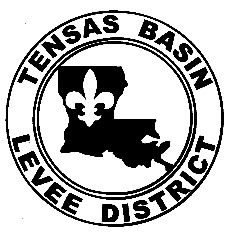 Tensas Basin Levee District Regular MeetingBoard of CommissionersTuesday, May 11, 2021 at 9:30 AM505 District Drive Monroe, LAMinutesMinutesIn compliance with the Americans With Disabilities Act, individuals needing special accommodations / during this meeting should notify the Tensas Basin Levee District Board of Commissioners at 318-323-1130 at least three working days before the meeting.In compliance with the Americans With Disabilities Act, individuals needing special accommodations / during this meeting should notify the Tensas Basin Levee District Board of Commissioners at 318-323-1130 at least three working days before the meeting.